Name: ____________________						Date: _____________________Finding the Perimeter. Remember: P= L + L + W + WFind the perimeter of the shapes below: Find the length of the missing sides:1. 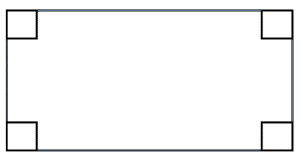 The perimeter is 31.8 cm. 2. 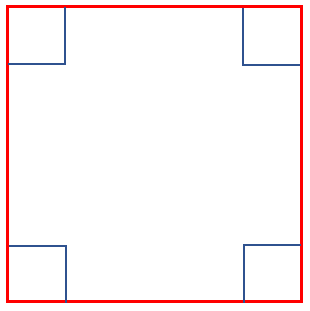 The perimeter is 60 cm. 3. The perimeter is 44.8 m. 4. 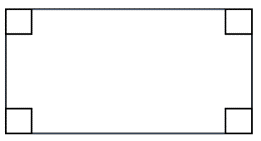 The perimeter is 5.4m. 5. 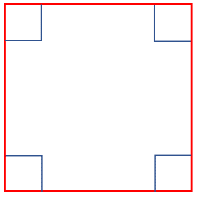 The length of one side is 9 m. 6. 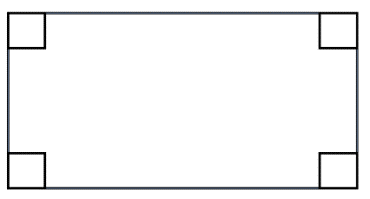 The length of the missing side is 4 m. 